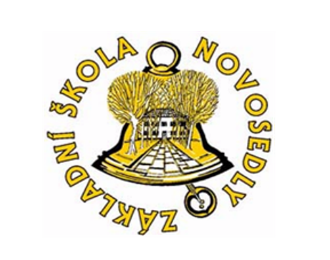 Základní škola Novosedly, okres Břeclav, příspěvková organizaceNovosedly 3, 691 82 Novosedly
Tel.: 519 521 347, Email: info@zsnovosedly.cz, www.zsnovosedly.cz, IČO: 75022656Žadatel (zákonný zástupce) jméno, příjmení: ________________________________________________Místo trvalého pobytu: __________________________________________________________________ŽádostZákladní škole Novosedly, okres Břeclav, příspěvková organizaceNovosedly 3691 82 NovosedlyPodle ustanovení § 37 zákona č. 561/2004 Sb., o předškolním, základním, středním, vyšším odborném a jiném vzdělávání (školský zákon)žádám o odklad povinné školní docházkyjméno dítěte: __________________________________ datum narození: ________________________Zákonní zástupci dítěte (žáka) se dohodli, že záležitosti spojené s přijetím k základnímu vzdělávání (přestupu do jiné základní školy, s odkladem školní docházky aj.) bude vyřizovat zákonný zástupce (jméno a příjmení):_____________________________________________________________________________________V ____________________________ dne _____________________Podpis zákonného zástupce: _____________________________________________________________Přílohy:doporučující posouzení příslušného školského poradenského zařízenídoporučení odborného lékaře nebo klinického psychologa(Doporučení je nutné doložit do 31. 5. 2022.)